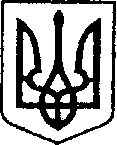 УКРАЇНАЧЕРНІГІВСЬКА ОБЛАСТЬН І Ж И Н С Ь К А    М І С Ь К А    Р А Д Асесія 31 скликання VIIIР І Ш Е Н Н Явід  20  червня 2023 р.                          м. Ніжин	                             № 16-31/2023Про затвердження меморандумів, декларацій та угод про співпрацюВідповідно до статей 25, 26, 42, 59, 73 Закону України «Про місцеве самоврядування в Україні», Регламенту Ніжинської міської ради Чернігівської області, затвердженого рішенням Ніжинської міської ради від 27 листопада 2020 року № 3-2/2020 (зі змінами),  Ніжинська міська рада вирішила:1. Затвердити:1.1. Меморандум про взаєморозуміння між містом Ніжин Чернігівської області  (Україна) та містом Стейт -Колледж (штат Пенсільванія, Сполучені Штати Америки) (Додаток 1);1.2. Меморандум про взаєморозуміння щодо надання технічної допомоги між Кімонікс Інтернешнл Інк./ Програма USAID «Демократичне врядування у Східній Україні» (Додаток 2);1.3. Меморандум про співробітництво між товариством з обмеженою відповідальністю «SunGis» та виконавчим комітетом Ніжинської міської ради (Додаток 3);1.4. Меморандум про взаєморозуміння між Програмою Розвитку Організації Об'єднаних Націй та Ніжинською міською радою (Додаток 4);2. Відділу економіки та інвестиційної діяльності виконавчого комітету Ніжинської міської ради (Гавриш Т.М.) забезпечити оприлюднення даного рішення на офіційному сайті Ніжинської міської ради протягом п’яти робочих днів з дня його прийняття.3. Організацію виконання даного рішення покласти на заступників міського голови згідно з розподілом функціональних обов’язків та повноважень.            4. Контроль за виконанням даного рішення покласти на постійну комісію міської ради з питань регламенту, депутатської діяльності та етики, законності, правопорядку, антикорупційної політики, свободи слова та зв’язків з громадськістю (голова комісії – Салогуб В.В.).Міський голова							Олександр КОДОЛАПодає:Начальник відділу економікита інвестиційної діяльності                                                       Тетяна ГАВРИШПогоджують:Секретар міської ради							Юрій ХОМЕНКОЗаступник міського голови з питаньдіяльності виконавчих органів ради			              Сергій СМАГАНачальник відділу юридично-кадрового забезпечення					  В’ячеслав ЛЕГАГолова постійної комісії міської ради зпитань регламенту, законності, охорониправ і свобод громадян, запобігання корупції,адміністративного-територіального устрою,депутатської діяльності та етики				        Валерій САЛОГУБПОЯСНЮВАЛЬНА ЗАПИСКАдо проекту рішення Ніжинської міської ради «Про затвердження меморандумів, декларацій та угод про співпрацю»від «20»   червня   2023 року № 16-31/2023Проект рішення «Про затвердження меморандумів, декларацій та угод про співпрацю» передбачає затвердження Ніжинською міською радою документів, що регламентують співпрацю м. Ніжина з іноземними містами та громадами, а також юридичними особами та міжнародними організаціями, які мають наміри співпрацювати з Ніжинською ТГ у рамках реалізації міжнародних проектівПроект рішення підготовлений у відповідності до ст. 25, 26, 42, 59, 73 Закону України «Про місцеве самоврядування в Україні», Регламенту Ніжинської міської ради Чернігівської області, затвердженого рішенням Ніжинської міської ради від 27 листопада 2020 року № 3-2/2020. Прогнозованими наслідками прийняття рішення є активізація міжнародних зв’язків Ніжинської громади, залучення міжнародної допомоги для повоєнної відбудови та розвитку, долучення Ніжинської ТГ до участі у міжнародних проектах.Відповідальний за підготовку проекту рішення – відділ економіки та інвестиційної діяльності виконавчого комітету Ніжинської міської ради.Начальник відділу економікита інвестиційної діяльності                                                       Тетяна ГАВРИШ